Proposed Project TimelinePlease include:-short summary of the proposed timeline-a figure (excel spreadsheet) to visualize the project timeline-notes detailing the different parts of the timelineExample:The first 3 months of the project will be devoted to research preparation, including ethical approval, experimental design, piloting, and participant recruitment. This project will be administered through the Psychology department student study participation system (SONA Systems), general university recruitment, and subject-specific recruitment over the course of 5 months. Impact activities will be conducted in parallel to experimentation. 2 months will be dedicated to writing and dissemination. This project will take a total of 10 months (see timeline below). 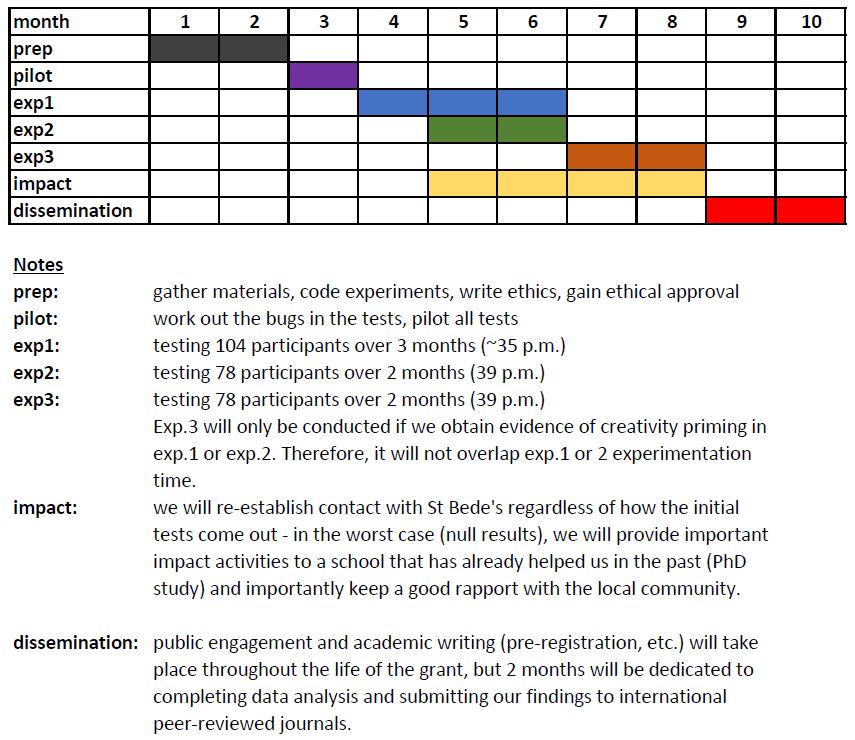 